Қазақ елінің рухани мəдениетіне арналған энциклопедияда антропология, философия, дінтану, жүргізілген ғылыми-зерттеу жұмыстары негізінде рухани мəдениетпен байланысты ең маңызды ұғым-терминдер мен мəдени ескерткіштер туралы мəлімет жүйелі энциклопедиялық түрде берілген. Кітап «Мəдени антропология» пəні жəне мамандығы бойынша оқып жатқан студенттер, магистранттар мен докторантарантарға қосымша оқу құралы болып табылады. Сонымен бірге Энциклопедия философия, мəдениеттану жəне дінтану пəндері бойынша мектеп оқушыларына, студенттер мен оқытушыларға, магистранттар мен докторанттарға, рухани мəдениетпен айналасушы мамандар мен жалпы оқырман қауымға арналған.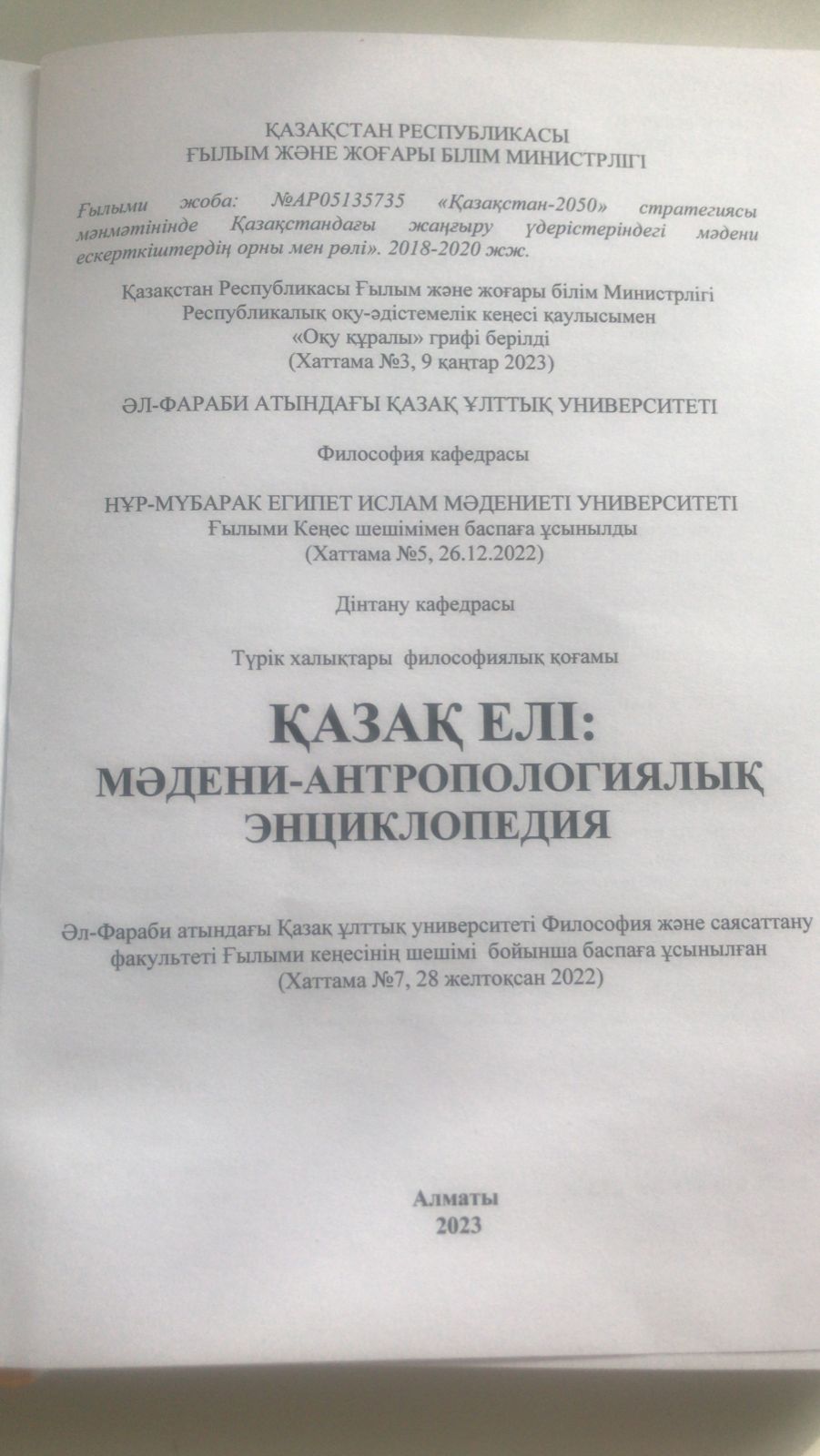 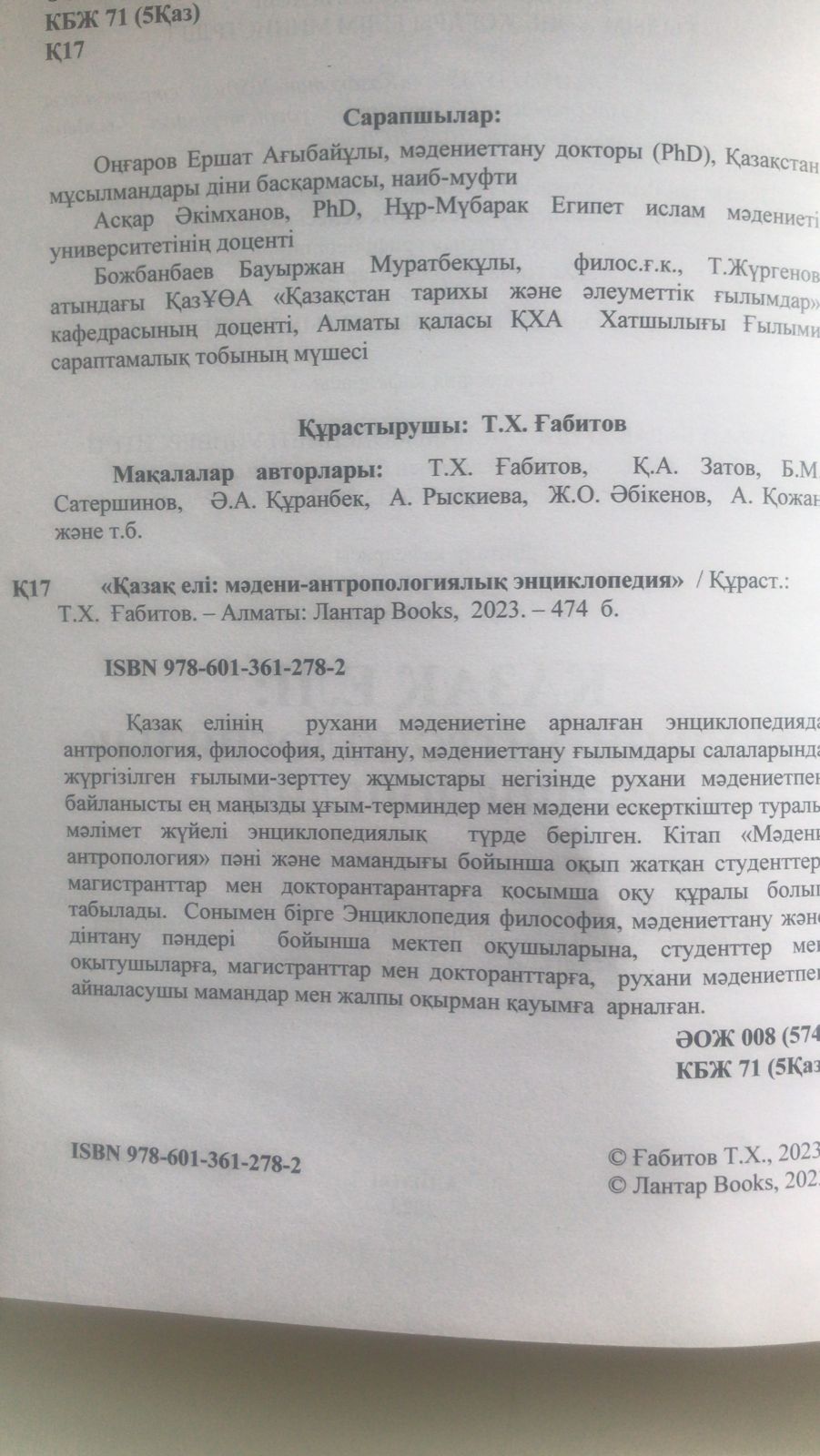 